华东师范大学社会发展学院2020年社会工作非全日制硕士研究生调剂方案根据2020年华东师范大学社会工作专业非全日制硕士研究生一志愿上线情况，结合实际招生计划，现将社会工作非全日制专业硕士2020年调剂方案公布如下：本次社会工作非全日制调剂名额约为10名，调剂考生需满足以下条件：一、申请条件（1）初试成绩高于第一志愿报考专业在一区的全国初试成绩10分。（2）一志愿报考专业为社会工作。（3）在社会工作领域内从事相关工作。二、调剂生复试及录取（1）接受报名人数和调剂名额比例为2:1。（2）鉴于调剂考生的初试科目不一致，初试成绩可比性差，调剂考生以复试成绩排序确定录取名单。复试内容包括综合面试和外语面试。（3）2020年社会工作非全日制硕士研究生只招收定向考生，拟录取时需向学院提供定向单位信息（如定向工作单位所在地、单位名称等），并签订《华东师范大学非全日制硕士研究生定向培养协议书》。三、调剂程序 （1）调剂考生（既包括接收校外的调剂考生，也包括接收校内的调剂考生）登录教育部指定的“全国硕士生招生调剂服务系统”，仔细查看有关调剂要求及操作流程，查询余额信息，并填报调剂志愿。（2）调剂系统开放时间为2020年5月20日0:00-16:00，后续视报名情况再行决定是否开放，请考生及时关注。（3）申请调剂的考生需要填写《华东师范大学2020年非全日制硕士研究生调剂复试申请表》 （见附件），提交时间及方式另行通知。 （4）我院将在研究生招生调剂系统中根据调剂规则择优确定调剂复试名单，调剂复试名单经我院招生工作小组审核同意后，在系统中发放复试通知。收到调剂复试通知的考生，请及时登陆“全国硕士生招生调剂服务系统”回复是否同意参加复试，按复试的通知要求参加复试并完成资格审查工作。（5）我校2020年硕士研究生复试全部采用线上（远程网络视频）zoom平台复试，备用平台为腾讯会议，调剂考生提前熟悉操作使用流程。招生复试考试须知：https://yjszs.ecnu.edu.cn/system/yjszsxx_detail.asp?id=202005012015007516391210815复试平台安装及操作手册：https://yjszs.ecnu.edu.cn/download/2020ss/zoom_student_manual.pdf （6）2020年社会工作非全日制硕士研究生学制2.5年，学费4.8万元，详情如下：https://yjszs.ecnu.edu.cn/system/ecnuyjsxf.asp四、联系方式李老师 电话：021-54345171 电子信箱：yyli@soci.ecnu.edu.cn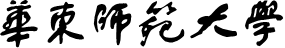 非全日制硕士研究生调剂复试申请表考生编号姓名照片（可以将电子照片贴在此，然后打印，建议用准考证上面的照片）报考学校及代码报考学校及代码性别照片（可以将电子照片贴在此，然后打印，建议用准考证上面的照片）报考专业及代码报考专业及代码照片（可以将电子照片贴在此，然后打印，建议用准考证上面的照片）申请院系和专业申请院系和专业照片（可以将电子照片贴在此，然后打印，建议用准考证上面的照片）初试科目及成绩初试科目及成绩考生就业单位考生就业单位考生就业单位就业单位所在地（区、县）就业单位所在地（区、县）就业单位所在地（区、县）考生须知非全日制研究生工资关系、人事档案、户籍关系、组织关系等不转入甲方；乙方的工资、生活津贴、医疗、保险、交通、住宿等由定向就业单位或乙方本人承担。乙方不享受甲方各类奖学金和助学金。。学生在我校培养期间，乙方应严格遵守法律法规及甲方学籍管理规定等各项规章制度，恪守学术道德，参加规定的学业课程和相应的教育教学环节。         考生签名：                                     　   年    月    日非全日制研究生工资关系、人事档案、户籍关系、组织关系等不转入甲方；乙方的工资、生活津贴、医疗、保险、交通、住宿等由定向就业单位或乙方本人承担。乙方不享受甲方各类奖学金和助学金。。学生在我校培养期间，乙方应严格遵守法律法规及甲方学籍管理规定等各项规章制度，恪守学术道德，参加规定的学业课程和相应的教育教学环节。         考生签名：                                     　   年    月    日非全日制研究生工资关系、人事档案、户籍关系、组织关系等不转入甲方；乙方的工资、生活津贴、医疗、保险、交通、住宿等由定向就业单位或乙方本人承担。乙方不享受甲方各类奖学金和助学金。。学生在我校培养期间，乙方应严格遵守法律法规及甲方学籍管理规定等各项规章制度，恪守学术道德，参加规定的学业课程和相应的教育教学环节。         考生签名：                                     　   年    月    日非全日制研究生工资关系、人事档案、户籍关系、组织关系等不转入甲方；乙方的工资、生活津贴、医疗、保险、交通、住宿等由定向就业单位或乙方本人承担。乙方不享受甲方各类奖学金和助学金。。学生在我校培养期间，乙方应严格遵守法律法规及甲方学籍管理规定等各项规章制度，恪守学术道德，参加规定的学业课程和相应的教育教学环节。         考生签名：                                     　   年    月    日非全日制研究生工资关系、人事档案、户籍关系、组织关系等不转入甲方；乙方的工资、生活津贴、医疗、保险、交通、住宿等由定向就业单位或乙方本人承担。乙方不享受甲方各类奖学金和助学金。。学生在我校培养期间，乙方应严格遵守法律法规及甲方学籍管理规定等各项规章制度，恪守学术道德，参加规定的学业课程和相应的教育教学环节。         考生签名：                                     　   年    月    日非全日制研究生工资关系、人事档案、户籍关系、组织关系等不转入甲方；乙方的工资、生活津贴、医疗、保险、交通、住宿等由定向就业单位或乙方本人承担。乙方不享受甲方各类奖学金和助学金。。学生在我校培养期间，乙方应严格遵守法律法规及甲方学籍管理规定等各项规章制度，恪守学术道德，参加规定的学业课程和相应的教育教学环节。         考生签名：                                     　   年    月    日考生其他要说明的情况招生院系意见                                      年     月   日                                      年     月   日                                      年     月   日                                      年     月   日                                      年     月   日                                      年     月   日